Rysuj po śladzie od góry do dołu kartki.  Zacznik od doniczki w kolorze różowym .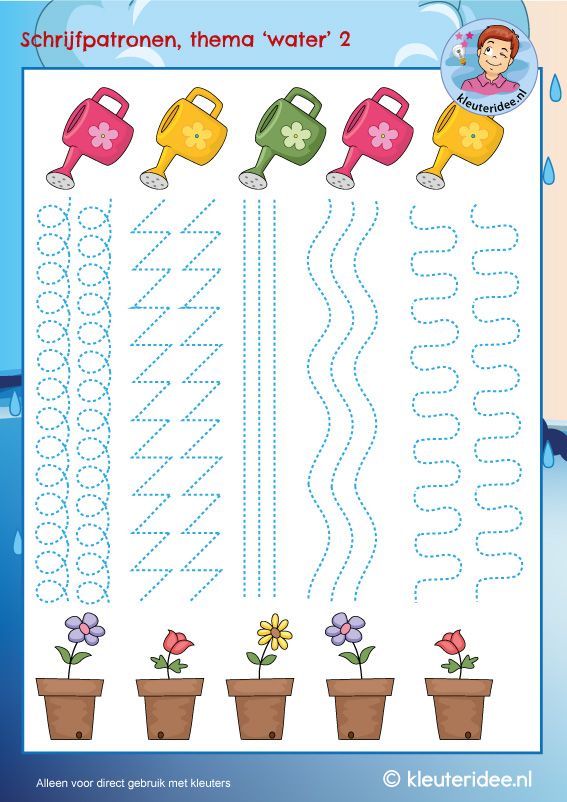 Pokoloruj rysunek według podanego kodu   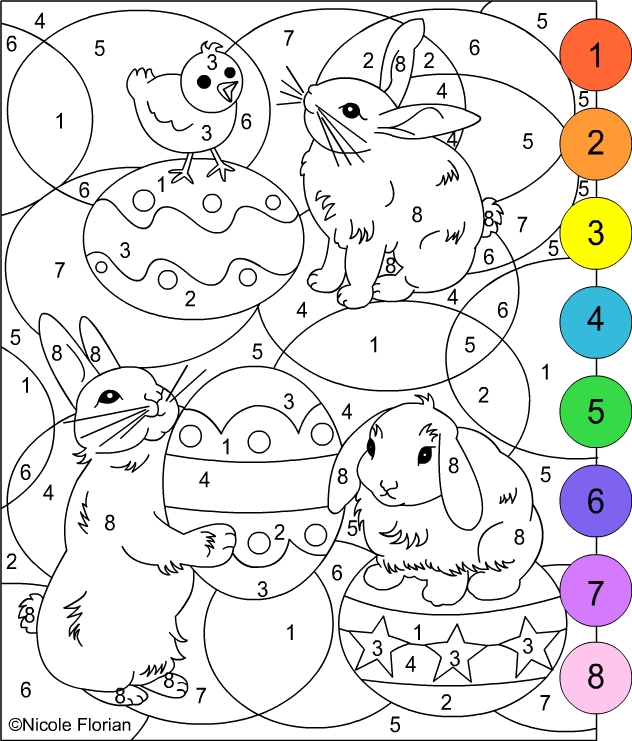 Mądra główko- ile to jest?   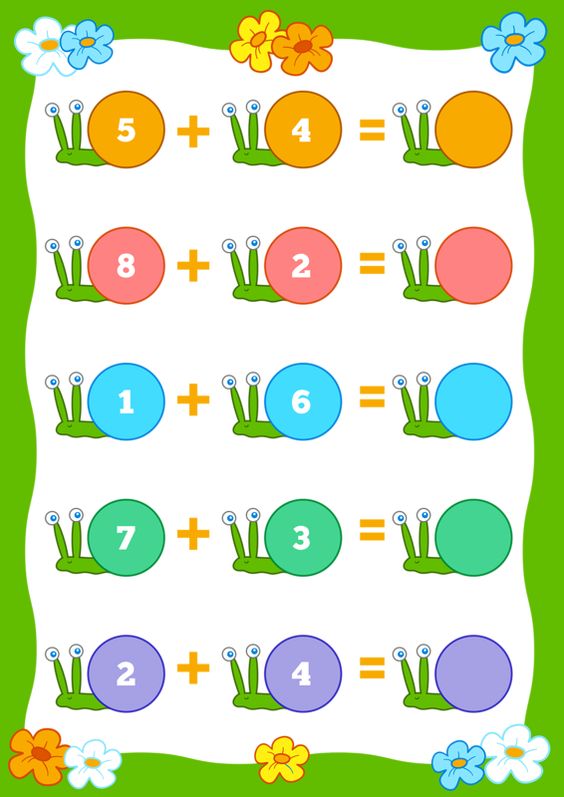 Rysuj palcem po śladzie zgodnie z kierunkami strzałek , następnie  pokoloruj liczby tak ,aby każda była w innym kolorze.  Rysuj po śladzie.  Liczbę 5 pokoloruj dowolnie.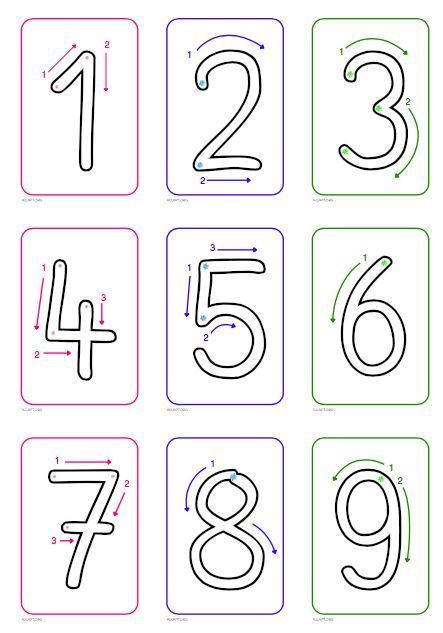 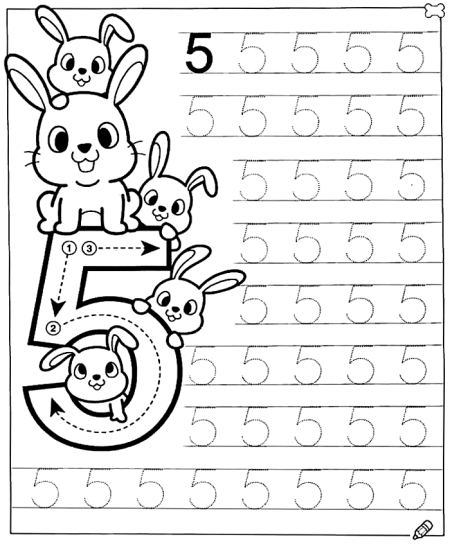 Rysuj po śladzie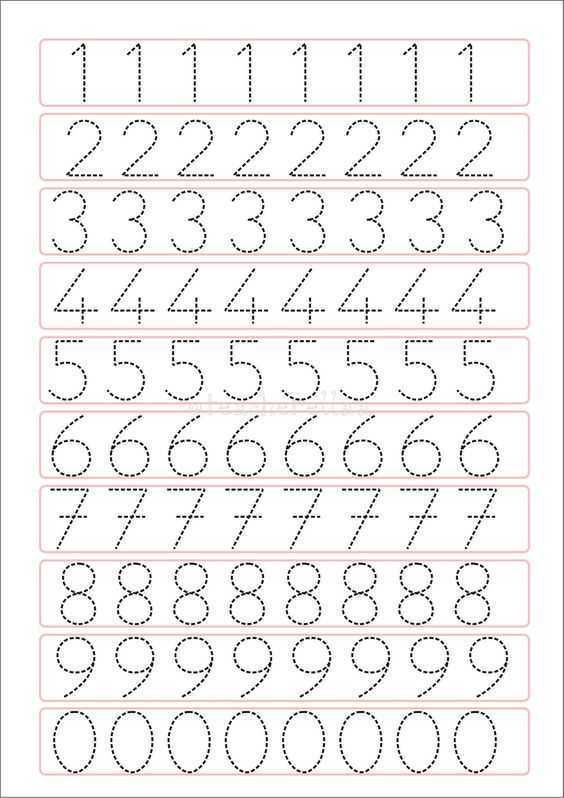 Rysuj po śladzie , nastepnie pokoloruj pieska. 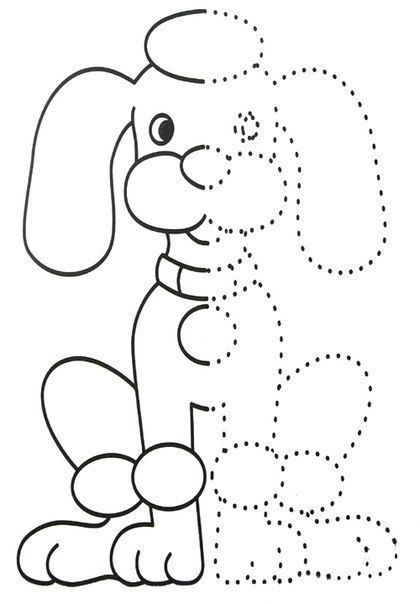 Rysunek wykonany z kratek  . Dokończ rysunek.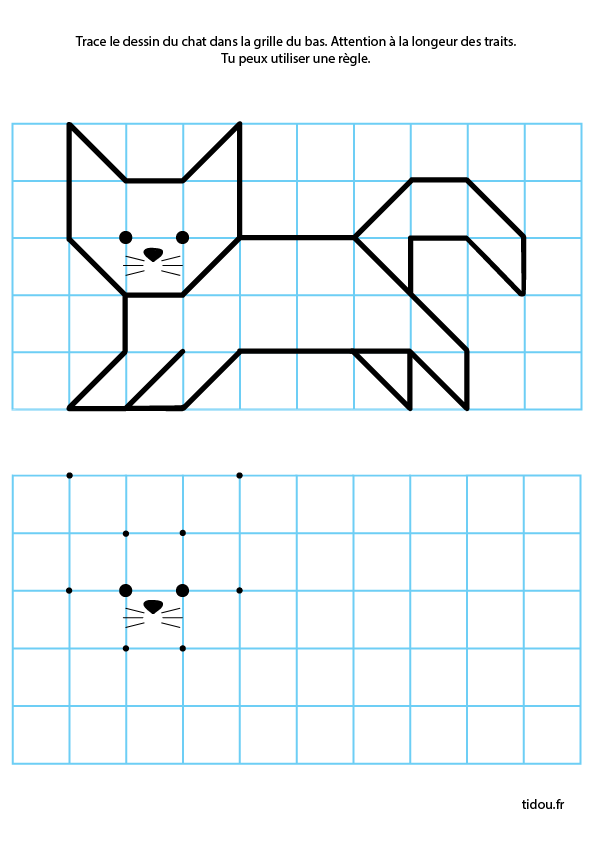 